     47samedi 30 juinSALLE DES FETES 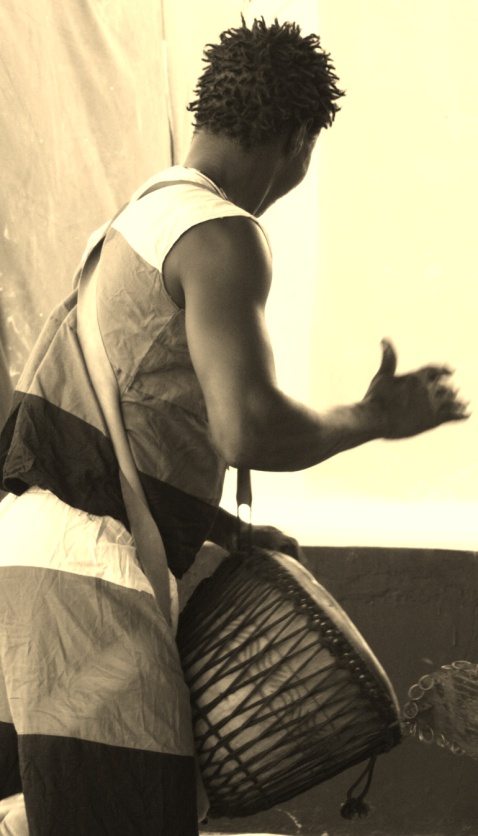 à partir de 18 heuresApéritif convivialConte berbèreRepas africainAnimation musicale etdémonstration de danse africaineavec            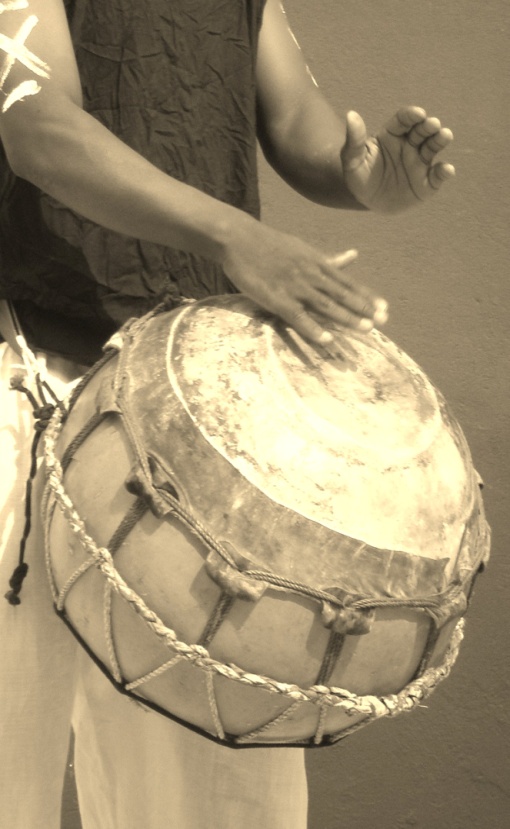 Tarifs : 20 euros par personne12 euros pour les 6 à 12 ansGratuit pour les moins de 6 ansorganisée par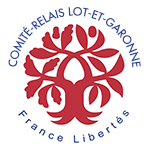                Réservations :    0553954350 – 0553474197   francelibertes47@yahoo.fr       Nombre de places limité